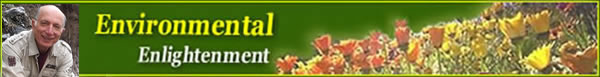 
Environmental Enlightenment #214
By Ami Adini - Reissued August 16, 2017